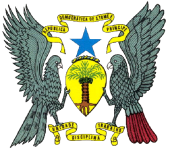 Presidência da República Casa CivilAssessoria para a Comunicação SocialMensagem de Sua Excelência o Presidente da República, Dr.Manuel Pinto da Costa, ao Parlamento12/11/2014Pela primeira vez dirijo-me pessoalmente ao parlamento desde que fui eleito.E faço-o numa ocasião tão significativa como é o início de uma legislatura. Quero, por isso, nesta sessão solene, começar por saudar esta nova assembleia, cuja composição resulta da vontade do povo expressa livremente nas eleições de 12 de Outubro.Nesta saudação quero dirigir-me especialmente ao novo presidente, aos membros da mesa eleitos e aos senhores deputados.Ao Senhor Presidente da Assembleia Nacional, bem como aos restantes membros da mesa, quero pessoalmente transmitir votos dos maiores sucessos no desempenho das suas relevantes funções no quadro do regime em geral e em particular no funcionamento dos trabalhos parlamentares.Aos senhores deputados, investidos hoje em tão nobre missão patriótica, quero também deixar votos de que o vosso trabalho corresponda o mais possível às vossas expectativas pessoais, dos cidadãos que através do seu voto os elegeram e às necessidades da Nação.O juramento solene que acabaram de fazer não se resume a um mero ritual, tem um significado concreto traduzido num compromisso de honra perante a república e perante os cidadãos que aqui representam.O parlamento, em qualquer parte do mundo, é um órgão vital da democracia. Do seu bom funcionamento e capacidade de responder às aspirações do povo depende, em grande parte, a saúde do regime democrático. A imagem da instituição parlamentar é, nos dias de hoje, seja qual for a latitude, uma questão de primordial importância na credibilidade interna e externa do regime, e, sobretudo, na relação de confiança entre os cidadãos e as instituições democráticas.Em todas as democracias a modernização da instituição parlamentar, o aperfeiçoamento do seu modo de funcionamento, tem sido uma preocupação constante tendo em vista preservar e mesmo aumentar o seu prestígio junto dos cidadãos.Esta e uma questão fundamental e decisiva no aprofundamento e fortalecimento de qualquer regime democrático.O parlamento é, pela sua natureza, o palco privilegiado do confronto de ideias mas esse natural combate político não tem necessariamente que se traduzir em desunião. Como já afirmei e repito somos demasiado pequenos para estarmos divididos.O debate político e o contraditório não devem impedir o diálogo permanente, fundado no respeito da maioria e das minorias, de modo a que seja possível obter os consensos nacionais indispensáveis para que o país vença os desafios do desenvolvimento.Senhor Presidente da AssembleiaSenhoras e Senhores DeputadosDistintos convidadosEm democracia é nas urnas, através do voto, que a soberania do povo se manifesta e não poderia deixar de aproveitar esta ocasião para, mais uma vez, felicitar o povo santomense pelo comportamento cívico demonstrado nestas eleições e que levaram a que estas decorressem num clima de normalidade, paz e de liberdade, elogiado pela comunidade internacional.A interpretação dos resultados é clara quanto à vontade do povo para os próximos quatro anos, vontade essa que deve ser respeitada, num quadro de estabilidade, de modo a que sejam cumpridos os compromissos assumidos e concretizadas as legítimas aspirações dos eleitores.O próximo governo e que brevemente tomará posse dispõe de uma maioria sólida nesta assembleia e, por isso, deverá  governar de acordo com o seu programa e os seus compromissos eleitorais.Como Presidente da República, felicito o ADI pela vitória alcançada nas eleições legislativas manifestando desde já total disponibilidade pessoal e institucional para que o novo executivo tenha todas as condições para governar durante os próximos quatro anos.Estou convicto que é absolutamente indispensável para o progresso de São Tomé e Príncipe uma cooperação franca e aberta entre todos os órgãos de soberania, forças políticas e organizações da sociedade civil.Da minha parte tudo farei para promover um clima que permita  uma cooperação institucional produtiva, virada para o futuro e baseada num relacionamento de respeito mútuo e pelas competências de cada um constitucionalmente consagradas.Senhor Presidente da Assembleia NacionalSenhores deputados Distintos convidados Concluo esta mensagem à Assembleia como comecei saudando, mais uma vez, todos os que a partir de hoje são os legítimos representantes do povo fazendo votos que este momento solene permita renovar a confiança e a esperança num futuro melhor para São Tomé e Príncipe  e todos os santomenses.